Veckobrev för vecka 50.Hej!Vi har haft en lugn och trevlig vecka i klassen. Det har varit mycket fin arbetsro och väldigt mysig stämning. Vi kommer att jobba med statistik och därefter med bråk, skriva faktatexter, lära oss om programmering och jobba klart med The Gruffalo och The Gruffalo´s child.Vi har problem med att många kommer för sent till idrotten. Lektionen börjar klockan 08.15 och då ska man vara ombytt och klar. Det finns personal i omklädningsrummen från 08.00 och fram till 08.15. Vi bifogar ytterligare info om luciafirandet på fredag.Eftersom det är Lucia tar vi läxgenomgången på måndagen den 16:e istället.Att barn spelar olika onlinespel hemma bidrar till konflikter här i skolan. Alldeles för mycket tid går åt till att lösa sådana här problem. Vi kommer inte heller åt det eftersom det inte är vi som sätter upp reglerna för barnens spelande. Prata med barnen om detta hemma och var med när de spelar. Vi vore väldigt tacksamma för det.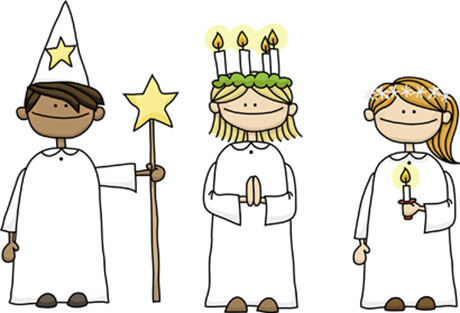 Måndag	idrott (ombyte och handduk), alla lucialinnen, ljus, strutar och glitter ska vara på plats i klassrummet.Tisdag	Onsdag	idrott (ombyte och handduk)Torsdag	Fredag	08.00 - ombyte till lucialinnen i klassrummet. 08.45 startar första föreställningen i idrottssalen.Ha en härlig  helg!Vänliga hälsningarUlrika, Jonas och Arif